Carol lynn 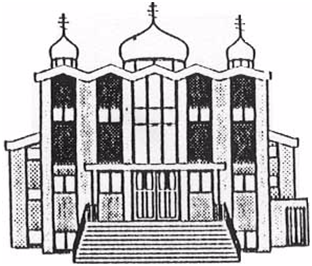 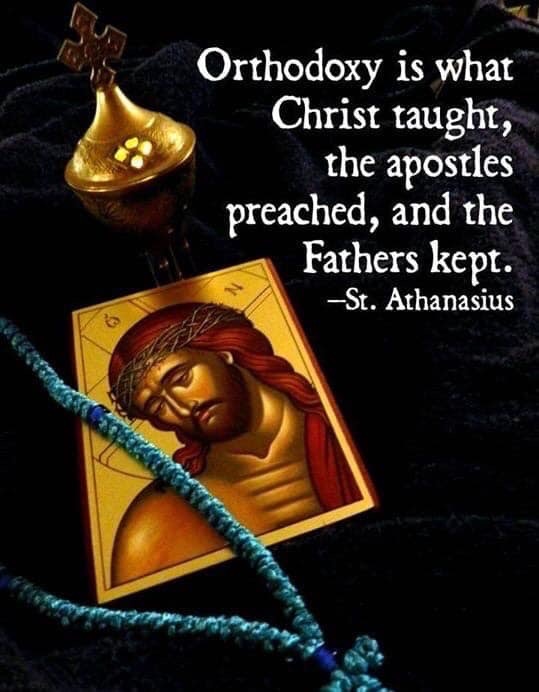 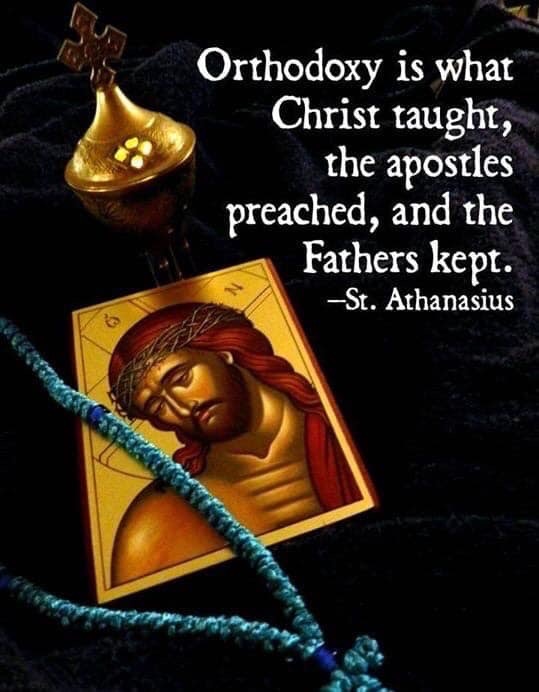 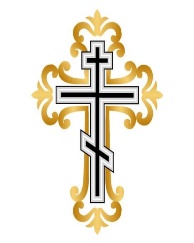 